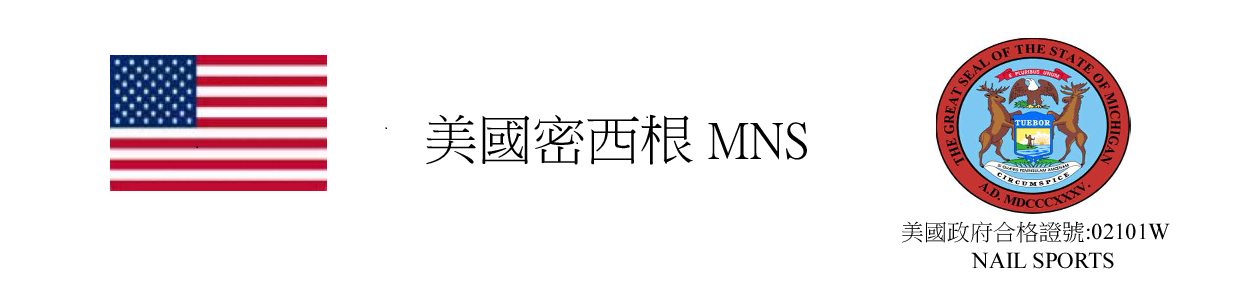 美國密西根MNS第十二屆國際菁英盃 E5-2調飲酒譜表單請9月24日前回寄 franceshu001@gmail.com 姓　名報名組別姓　別　　□男　　□女報名組別學校科系出生年月日聯絡方式住　　家： 手　　機：電子信箱：地　　址： 住　　家： 手　　機：電子信箱：地　　址： 住　　家： 手　　機：電子信箱：地　　址： 自創酒配方（請填寫單杯量）自創酒配方（請填寫單杯量）自創酒配方（請填寫單杯量）自創酒配方（請填寫單杯量）自創酒配方（請填寫單杯量）自創酒配方設計創作概念中文名稱：             　　　　　　　　（規定填寫）英文名稱：　　　　　　　　　　　　　　（自由填寫）裝飾（Garnish）：  ＿＿＿＿ ＿杯具（Glass）：＿＿＿＿＿＿＿＿＿＿＿＿調製方式：＿＿＿＿＿＿＿＿＿中文名稱：             　　　　　　　　（規定填寫）英文名稱：　　　　　　　　　　　　　　（自由填寫）裝飾（Garnish）：  ＿＿＿＿ ＿杯具（Glass）：＿＿＿＿＿＿＿＿＿＿＿＿調製方式：＿＿＿＿＿＿＿＿＿中文名稱：             　　　　　　　　（規定填寫）英文名稱：　　　　　　　　　　　　　　（自由填寫）裝飾（Garnish）：  ＿＿＿＿ ＿杯具（Glass）：＿＿＿＿＿＿＿＿＿＿＿＿調製方式：＿＿＿＿＿＿＿＿＿中文名稱：             　　　　　　　　（規定填寫）英文名稱：　　　　　　　　　　　　　　（自由填寫）裝飾（Garnish）：  ＿＿＿＿ ＿杯具（Glass）：＿＿＿＿＿＿＿＿＿＿＿＿調製方式：＿＿＿＿＿＿＿＿＿中文名稱：             　　　　　　　　（規定填寫）英文名稱：　　　　　　　　　　　　　　（自由填寫）裝飾（Garnish）：  ＿＿＿＿ ＿杯具（Glass）：＿＿＿＿＿＿＿＿＿＿＿＿調製方式：＿＿＿＿＿＿＿＿＿自創酒配方設計創作概念中文名稱份量（ml）廠牌自創酒配方設計創作概念30cc幻術師琴酒(指定)自創酒配方設計創作概念自創酒配方設計創作概念自創酒配方設計創作概念自創酒配方設計創作概念自創酒配方設計創作概念自創酒配方設計創作概念自創酒配方設計創作概念